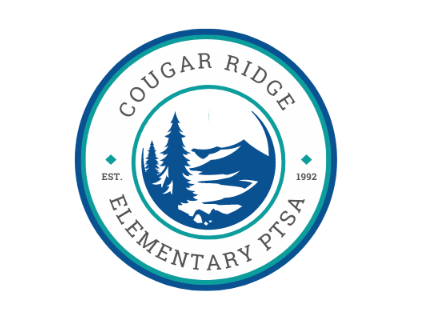 Feel free to contact our PTSA Treasurer if you have any questions.